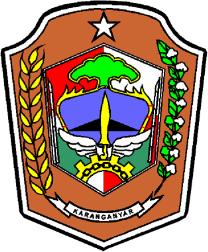 AUDIT INTERNALAUDIT INTERNALAUDIT INTERNALAUDIT INTERNALAUDIT INTERNALAUDIT INTERNAL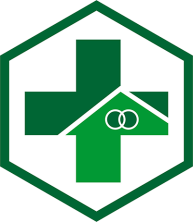 SOPSOPNo DokumenNo Dokumen:SOPSOPNo RevisiNo Revisi:1SOPSOPTanggal TerbitTanggal Terbit:17 Januari 2020SOPSOPHalamanHalaman:1 - 2PUSKESMAS KERJOPUSKESMAS KERJOTanda TanganTanda Tangan:Kepala UPT Puskemas Kerjodr.Siti MahfudahNIP.19770913 200604 2 020Kepala UPT Puskemas Kerjodr.Siti MahfudahNIP.19770913 200604 2 020PengertianPengertianKegiatan mengumpulkan informasi faktual dan signifikan (dapat dipertanggungjawabkan) melalui interaksi secara sistematis (pemeriksaan, pengukuran dan penilaian yang berujung pada penarikan kesimpulan), obyektif dan terdokumentasi yang berorientasi pada azas penggalian nilai atau manfaat dengan cara membandingkan antar standar yang telah disepakati bersama dengan apa yang dilaksanakan/diterapkan di lapangan.Kegiatan mengumpulkan informasi faktual dan signifikan (dapat dipertanggungjawabkan) melalui interaksi secara sistematis (pemeriksaan, pengukuran dan penilaian yang berujung pada penarikan kesimpulan), obyektif dan terdokumentasi yang berorientasi pada azas penggalian nilai atau manfaat dengan cara membandingkan antar standar yang telah disepakati bersama dengan apa yang dilaksanakan/diterapkan di lapangan.Kegiatan mengumpulkan informasi faktual dan signifikan (dapat dipertanggungjawabkan) melalui interaksi secara sistematis (pemeriksaan, pengukuran dan penilaian yang berujung pada penarikan kesimpulan), obyektif dan terdokumentasi yang berorientasi pada azas penggalian nilai atau manfaat dengan cara membandingkan antar standar yang telah disepakati bersama dengan apa yang dilaksanakan/diterapkan di lapangan.Kegiatan mengumpulkan informasi faktual dan signifikan (dapat dipertanggungjawabkan) melalui interaksi secara sistematis (pemeriksaan, pengukuran dan penilaian yang berujung pada penarikan kesimpulan), obyektif dan terdokumentasi yang berorientasi pada azas penggalian nilai atau manfaat dengan cara membandingkan antar standar yang telah disepakati bersama dengan apa yang dilaksanakan/diterapkan di lapangan.Kegiatan mengumpulkan informasi faktual dan signifikan (dapat dipertanggungjawabkan) melalui interaksi secara sistematis (pemeriksaan, pengukuran dan penilaian yang berujung pada penarikan kesimpulan), obyektif dan terdokumentasi yang berorientasi pada azas penggalian nilai atau manfaat dengan cara membandingkan antar standar yang telah disepakati bersama dengan apa yang dilaksanakan/diterapkan di lapangan.Kegiatan mengumpulkan informasi faktual dan signifikan (dapat dipertanggungjawabkan) melalui interaksi secara sistematis (pemeriksaan, pengukuran dan penilaian yang berujung pada penarikan kesimpulan), obyektif dan terdokumentasi yang berorientasi pada azas penggalian nilai atau manfaat dengan cara membandingkan antar standar yang telah disepakati bersama dengan apa yang dilaksanakan/diterapkan di lapangan.Kegiatan mengumpulkan informasi faktual dan signifikan (dapat dipertanggungjawabkan) melalui interaksi secara sistematis (pemeriksaan, pengukuran dan penilaian yang berujung pada penarikan kesimpulan), obyektif dan terdokumentasi yang berorientasi pada azas penggalian nilai atau manfaat dengan cara membandingkan antar standar yang telah disepakati bersama dengan apa yang dilaksanakan/diterapkan di lapangan.Kegiatan mengumpulkan informasi faktual dan signifikan (dapat dipertanggungjawabkan) melalui interaksi secara sistematis (pemeriksaan, pengukuran dan penilaian yang berujung pada penarikan kesimpulan), obyektif dan terdokumentasi yang berorientasi pada azas penggalian nilai atau manfaat dengan cara membandingkan antar standar yang telah disepakati bersama dengan apa yang dilaksanakan/diterapkan di lapangan.TujuanTujuanSebagai acuan petugas dalam menerapkan langkah-langkah melakukan audit internal Sebagai acuan petugas dalam menerapkan langkah-langkah melakukan audit internal Sebagai acuan petugas dalam menerapkan langkah-langkah melakukan audit internal Sebagai acuan petugas dalam menerapkan langkah-langkah melakukan audit internal Sebagai acuan petugas dalam menerapkan langkah-langkah melakukan audit internal Sebagai acuan petugas dalam menerapkan langkah-langkah melakukan audit internal Sebagai acuan petugas dalam menerapkan langkah-langkah melakukan audit internal Sebagai acuan petugas dalam menerapkan langkah-langkah melakukan audit internal KebijakanKebijakanSurat Keputusan Kepala UPT Puskesmas Kerjo Nomer440.1/049.14.Adm/2019 tentang Tim Audit Internal UPT Puskesmas Kerjo.Surat Keputusan Kepala UPT Puskesmas Kerjo Nomer440.1/049.14.Adm/2019 tentang Tim Audit Internal UPT Puskesmas Kerjo.Surat Keputusan Kepala UPT Puskesmas Kerjo Nomer440.1/049.14.Adm/2019 tentang Tim Audit Internal UPT Puskesmas Kerjo.Surat Keputusan Kepala UPT Puskesmas Kerjo Nomer440.1/049.14.Adm/2019 tentang Tim Audit Internal UPT Puskesmas Kerjo.Surat Keputusan Kepala UPT Puskesmas Kerjo Nomer440.1/049.14.Adm/2019 tentang Tim Audit Internal UPT Puskesmas Kerjo.Surat Keputusan Kepala UPT Puskesmas Kerjo Nomer440.1/049.14.Adm/2019 tentang Tim Audit Internal UPT Puskesmas Kerjo.Surat Keputusan Kepala UPT Puskesmas Kerjo Nomer440.1/049.14.Adm/2019 tentang Tim Audit Internal UPT Puskesmas Kerjo.Surat Keputusan Kepala UPT Puskesmas Kerjo Nomer440.1/049.14.Adm/2019 tentang Tim Audit Internal UPT Puskesmas Kerjo.ReferensiReferensiPedoman Audit Internal dan Pertemuan Tinjauan Manajemen Fasilitas Kesehatan Tingkat Pertama (FKTP) Tahun 2018.Pedoman Audit Internal dan Pertemuan Tinjauan Manajemen Fasilitas Kesehatan Tingkat Pertama (FKTP) Tahun 2018.Pedoman Audit Internal dan Pertemuan Tinjauan Manajemen Fasilitas Kesehatan Tingkat Pertama (FKTP) Tahun 2018.Pedoman Audit Internal dan Pertemuan Tinjauan Manajemen Fasilitas Kesehatan Tingkat Pertama (FKTP) Tahun 2018.Pedoman Audit Internal dan Pertemuan Tinjauan Manajemen Fasilitas Kesehatan Tingkat Pertama (FKTP) Tahun 2018.Pedoman Audit Internal dan Pertemuan Tinjauan Manajemen Fasilitas Kesehatan Tingkat Pertama (FKTP) Tahun 2018.Pedoman Audit Internal dan Pertemuan Tinjauan Manajemen Fasilitas Kesehatan Tingkat Pertama (FKTP) Tahun 2018.Pedoman Audit Internal dan Pertemuan Tinjauan Manajemen Fasilitas Kesehatan Tingkat Pertama (FKTP) Tahun 2018.Prosedur / Langkah - LangkahProsedur / Langkah - LangkahMenyusun rencana audit internal menyiapkan instrument auditMengumpulkan data Menganalisis data auditMelaporkan dan diseminasi hasil auditMenyusun rencana audit internal menyiapkan instrument auditMengumpulkan data Menganalisis data auditMelaporkan dan diseminasi hasil auditMenyusun rencana audit internal menyiapkan instrument auditMengumpulkan data Menganalisis data auditMelaporkan dan diseminasi hasil auditMenyusun rencana audit internal menyiapkan instrument auditMengumpulkan data Menganalisis data auditMelaporkan dan diseminasi hasil auditMenyusun rencana audit internal menyiapkan instrument auditMengumpulkan data Menganalisis data auditMelaporkan dan diseminasi hasil auditMenyusun rencana audit internal menyiapkan instrument auditMengumpulkan data Menganalisis data auditMelaporkan dan diseminasi hasil auditMenyusun rencana audit internal menyiapkan instrument auditMengumpulkan data Menganalisis data auditMelaporkan dan diseminasi hasil auditMenyusun rencana audit internal menyiapkan instrument auditMengumpulkan data Menganalisis data auditMelaporkan dan diseminasi hasil auditDiagram AlirDiagram Alir--------Unit TerkaitUnit TerkaitPOKJA ADMENPOKJA UKPPOKJA UKMPOKJA ADMENPOKJA UKPPOKJA UKMPOKJA ADMENPOKJA UKPPOKJA UKMPOKJA ADMENPOKJA UKPPOKJA UKMPOKJA ADMENPOKJA UKPPOKJA UKMPOKJA ADMENPOKJA UKPPOKJA UKMPOKJA ADMENPOKJA UKPPOKJA UKMPOKJA ADMENPOKJA UKPPOKJA UKMDokumen terkaitDokumen terkaitInstrumen audit internalInstrumen audit internalInstrumen audit internalInstrumen audit internalInstrumen audit internalInstrumen audit internalInstrumen audit internalInstrumen audit internalRekaman histori perubahanRekaman histori perubahanRekaman histori perubahanRekaman histori perubahanRekaman histori perubahanNoYang DirubahYang DirubahIsi Perubahan Isi Perubahan Isi Perubahan Isi Perubahan Isi Perubahan Isi Perubahan Tgl Mulai diberlakukanTgl Mulai diberlakukan1FormatFormatAda penambahan item diagram alir dan dokumen terkaitAda penambahan item diagram alir dan dokumen terkaitAda penambahan item diagram alir dan dokumen terkaitAda penambahan item diagram alir dan dokumen terkaitAda penambahan item diagram alir dan dokumen terkaitAda penambahan item diagram alir dan dokumen terkait17 Januari 202017 Januari 20202Isi SOPIsi SOPAda perubahan di :Tujuan SOP sebagai acuan dalam pelaksanaan audit internalKebijakan SK Kepala Puskesmas semula nomer 512.51/176.43/2016Menjadi SK Kepala Puskesmas nomer 440.1/049.14.Adm/2019Prosedur langkah dibuat lebih simpelAda perubahan di :Tujuan SOP sebagai acuan dalam pelaksanaan audit internalKebijakan SK Kepala Puskesmas semula nomer 512.51/176.43/2016Menjadi SK Kepala Puskesmas nomer 440.1/049.14.Adm/2019Prosedur langkah dibuat lebih simpelAda perubahan di :Tujuan SOP sebagai acuan dalam pelaksanaan audit internalKebijakan SK Kepala Puskesmas semula nomer 512.51/176.43/2016Menjadi SK Kepala Puskesmas nomer 440.1/049.14.Adm/2019Prosedur langkah dibuat lebih simpelAda perubahan di :Tujuan SOP sebagai acuan dalam pelaksanaan audit internalKebijakan SK Kepala Puskesmas semula nomer 512.51/176.43/2016Menjadi SK Kepala Puskesmas nomer 440.1/049.14.Adm/2019Prosedur langkah dibuat lebih simpelAda perubahan di :Tujuan SOP sebagai acuan dalam pelaksanaan audit internalKebijakan SK Kepala Puskesmas semula nomer 512.51/176.43/2016Menjadi SK Kepala Puskesmas nomer 440.1/049.14.Adm/2019Prosedur langkah dibuat lebih simpelAda perubahan di :Tujuan SOP sebagai acuan dalam pelaksanaan audit internalKebijakan SK Kepala Puskesmas semula nomer 512.51/176.43/2016Menjadi SK Kepala Puskesmas nomer 440.1/049.14.Adm/2019Prosedur langkah dibuat lebih simpel17 Januari 202017 Januari 2020